SELECTED OUTGOING EMAILS OF DR UMAR ELAHI  AZAM – FOR  THE YEAR 2014FROM THE ARCHIVE OF DR UMAR ELAHI AZAMVol. 13MANCHESTER, UKAPRIL 2014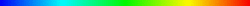 
[ History Islam & Beyond . . .] Flashing Maariful Qur'an Urdu(2)Sana Shaheen Flashing Maariful Qur'an Urdu Follow us on Facebook DOWNLOAD12 AprMeTo 786dr.azam@gmail.com14 AprSALAMDr Umar AzamOn Saturday, 22 March 2014, 7:13, Sana Shaheen <sana.shaheen58@yahoo.com> wrote:
Flashing Maariful Qur'an UrduFollow us on FacebookSee next page down >>>>>>>>>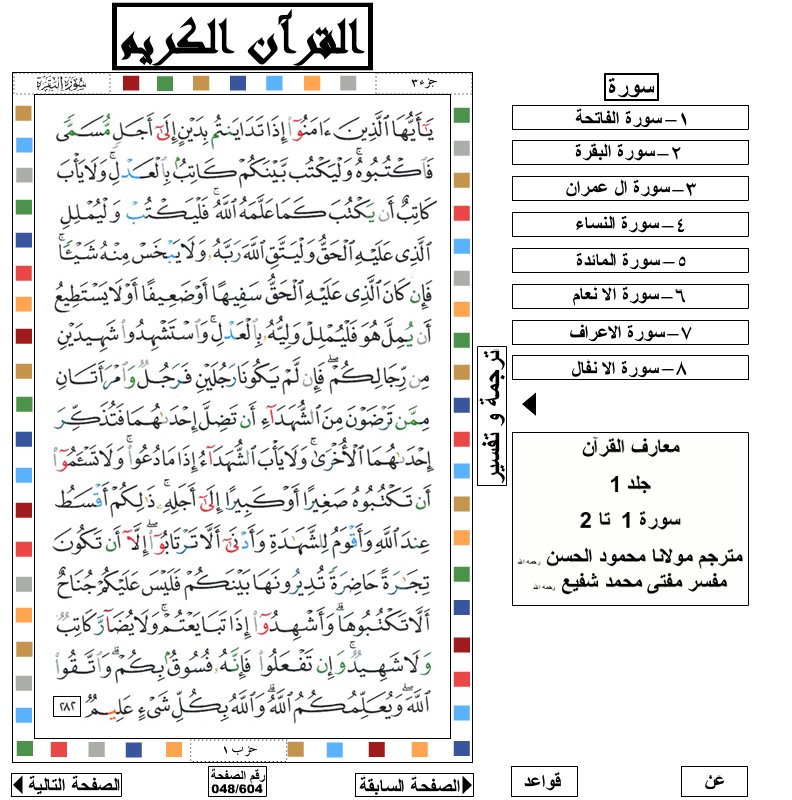 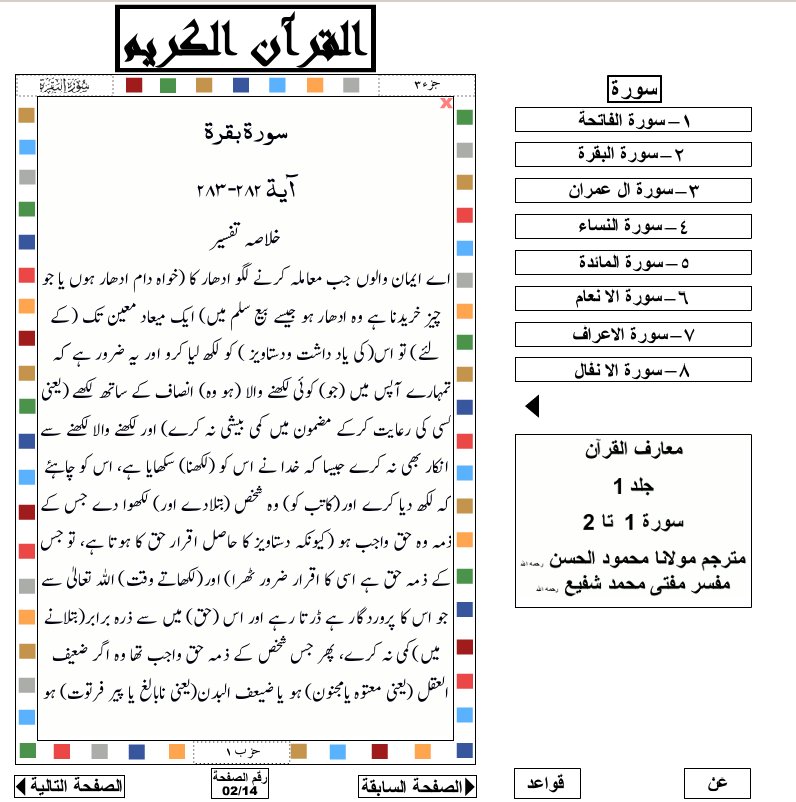 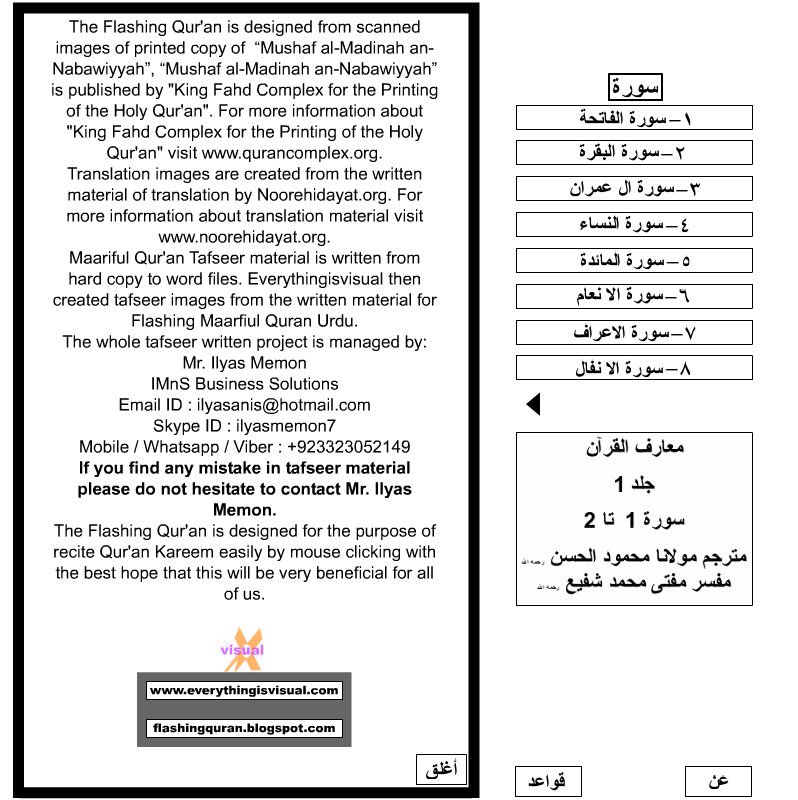 DOWNLOAD__._,_.___Please remember us all in your supplication. Ya Allah swt. maneuver us to the right way and give us the firmness to hold the Truth in the light of Qur'an and Sunnah, and to forsake  all things which are in inconsistency to the Al-Qur'an and Sunnah of RasoolAllah saws. (Ameen)

("History Islam" - eGroup does not bear any responsibility of any opinion 
posted by the members of this group).
[It will be viewed good  when you encode your page in Unicode (UTF-8)]VISIT YOUR GROUP New Members 1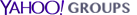 • Privacy • Unsubscribe • Terms of Use Show message history

Assalam-o-alaikum(2)Madiah ButtTo Me15 MarAssalam-o-alaikum Dr Umar Azam,A friend is doing Istikhara for marriage. She has seen different dreams, but does not understand them:- she has washed her hairs and sees that she has got two block of hairs on both sides of her head and inbetween no hair, she becomes so worried and scared, she runs to her mom and asks see what happened andher mom says no there is nothing, then she feels her hair and it is normal- she has seen seekh kebab with little litlle haradhanja and harimirchen in it- she has seen something gold with blue and red pearls in it, then after everything becomes black - she has seen she is in a room and everyone has to show their nudity, but she tries to cover herself, becauseshe does not want to show it, she is trying to cover it with a black kapra- she and her family are sitting together, talking for her marriage, then she sees a very beautiful green landscape,but then suddenly she sees a helicopter is falling down, zameen sab ander ja rahi hai, she is trying to run on a cyclewhich is not in good condition- she sees a friend of her standing in green black clothesIt is a bit confusing and she does not know what she should understand of it.If you can make things clear please.Thanks a lotReply, Reply All or Forward | MoreMeTo Madiah Butt15 MarWA LAIKUM SALAM, MADIAHTHESE DREAMS ARE TELLING HER THAT THE TIME IS NOT RIGHT FOR MARRIAGE JUST YET.  SHE FEELS THAT HER LIFE HAS MINOR DIFFICULTIES HERE AND THERE.  ALSO, SHE NEEDS TO BE MORE RELIGIOUS AND TRUSTWORTHY TO BE ABLE TO GET A GOOD RISHTA.ASK HER TO READ MY PRACTICAL ISLAMIC ADVICE ON WWW.DR-UMAR-AZAM.COM Dr Umar Azam
Assalam-o-alaikum(3)Madiah ButtTo Me11 MarAssalam-o-alaikum Dr Umar Azam,Last night I saw a dream and I am really wondering what it means. I just came in with my mom, an aunty to visit another aunty. We are doing salam and hug. In my mind, we are there to talk and look for the marriage of my sister. In real life, we are looking for someone to marry her.Then we sit down and in my mind comes that we are here, because someone has died. Afsoos keliye aye hain. May donon haath uthati hon, jaise dua ke liye uthate hain, my both hands are looking verybeautiful, I am wearing a silver ring with diamond. Mere sar pe white dupatta hai. I feel very good and confident and sakoon jab haath uthati hon dua ke liye aur parhna shuru karne ke liye.When putting hands together, I read Darood Shareef, Surah Al Fatiha and again Darood Shareef. It is supposed to be for the person who died. Then the aunty in whose house we are, is saying that I am wearing very nice earrings andI am trying to think which one I am wearing. I see wearing myself white rose clothes, then I think I will be wearing thosecolorful earrings with pink yellow blue green in it. Then a little girl comes to sit next to me. I am hugging and kissing her and thinking I wished I had a kid as well. Allah HafizReply, Reply All or Forward | MoreMeTo Madiah Butt11 MarWA LAIKUM SALAM, MADIAHCONGRATULATIONS!  IF YOUR DREAM TURNS OUT TO BE TRUE, IT MEANS THAT YOUR SISTER WILL GET MARRIED AND THEN YOU WON'T SEE MUCH OF HER BECAUSE OF THE DEMANDS OF HER MARRIED LIFE [DEATH].  INSHA'ALLAH, THE MARRIAGE WILL BE BLESSED [SURAH FATIHA, DUROOD SHARIF, MAKING DUA] AND A HAPPY STATE OF AFFAIRS [WHITE CLOTHES, COLOURFUL EARRINGS, SILVER RING WITH DIAMOND]. SO THE NEXT YEAR [LITTLE GIRL] WILL BE HAPPY FOR YOUR SISTER.  ALLAH'S BLESSINGS ON YOU AND YOUR FAMILY.Dr Umar AzamSee these Websites and sign my Guestbooks please:www.dr-umar-azam.comwww.dr-umar-azam.co.ukhttp://dr-umar-azam.weebly.com Show message historyReply, Reply All or Forward | MoreMadiah ButtTo Me12 MarAssalam-o-alaikum DR Umar Azam,Thanks a lot for the dream explanation!  It is really good news inshAllah.Allah HafizIslamic Dream Interpretation(8)danish haqueTo Me26 JanSalam Wale Kum,I saw a dream in which my complete family is tense. We all are sitting in front  of our maternal grandmother who is also deceased. Quran Sharif was opened in front  of her. And she told us to recite Darood Sharif. RegardsDanishReply, Reply All or Forward | Moredanish haqueTo Me26 JanSalam Wale Kum,I saw a dream in which four member of my family(Myself, Sister, Brother, did not remember its was my Father or Mother) is tense. We all are sitting in front  of our maternal grandmother who is also deceased. Quran Sharif was opened in front  of her. She told us to recite Darood Sharif and your problem will go away. RegardsDanish Show message historyReply, Reply All or Forward | MoreMeTo danish haque26 JanWA LAIKUM SALAM, DANISHTHE ONES WHO HAVE DIED CANNOT SPEAK LIES.  THEREFORE, WHAT YOUR MATERNAL GRANDMOTHER SAYS IS TRUE.  YOUR FAMILY HAVE SOME PROBLEMS OF SOME KIND, SO YOUR FAMILY SHOULD READ THE HOLY QURAN AND BLESS THE PROPHET S.AW. SO THAT ALLAH CAN HAVE MERCY ON ALL OF YOU, ANDTHROUGH THE BARKAT OF THE PROPHET S.A.W..  SO YOUR DREAM SEEMS TO BE LITERAL, IN OTHER WORDS, IT DOESN'T REQUIRE INTERPRETATION.Dr Umar Azam Show message historyReply, Reply All or Forward | Moredanish haqueTo Me1 MarSalam Wale Kum,Yesterday I saw a dream in which I was sitting with my father for Eid Namaz. Before  the eid namaz there was an announcement that will have a janaza nemaz first and then will have eid nemaz, please gather other side of ground.I have moved to offer janaza nemaz but my father remain sited there and he did not even stopped me.Once the crowd gather for janaza nemaz people at front row distributed alcohol to which I was surprised and stunned.Once the janaza nemaz was over and turned towards where my father was sitting, I found there was another jamayat which completed Eid Namaz.After that I saw I am in mosque where I am complaining to a Imam about the Imam who led janaza namz that these people had distributed alcohol during namaz.That Imam was also present in mosque.But I did not saw face of Imam who led janaza namaz.RegardsDanish Show message historyReply, Reply All or Forward | Moredanish haqueTo Me1 MarOn Saturday, 1 March 2014 5:45 PM, danish haque <danishhaque@yahoo.co.in> wrote:Salam Wale Kum,Yesterday I saw a dream in which I was sitting with my father for Eid Namaz. Before  the eid namaz there was an announcement that will have a janaza nemaz first and then will have eid nemaz, please gather other side of ground.I have moved to offer janaza nemaz but my father remain sited there and he did not even stopped me.Once the crowd gather for janaza nemaz people at front row distributed alcohol to which I was surprised and stunned.Once the janaza nemaz was over and turned towards where my father was sitting, I found there was another jamayat which completed Eid Namaz.After that I saw I am in mosque where I am complaining to a Imam about the Imam who led janaza namz that these people had distributed alcohol during namaz.That Imam was also present in mosque.But I did not saw face of Imam who led janaza namaz.Alcohol was made of GrapesRegardsDanishOn Sunday, 26 January 2014 11:29 PM, DR UMAR AZAM <dr_umar_azam@yahoo.co.uk> wrote:WA LAIKUM SALAM, DANISHTHE ONES WHO HAVE DIED CANNOT SPEAK LIES.  THEREFORE, WHAT YOUR MATERNAL GRANDMOTHER SAYS IS TRUE.  YOUR FAMILY HAVE SOME PROBLEMS OF SOME KIND, SO YOUR FAMILY SHOULD READ THE HOLY QURAN AND BLESS THE PROPHET S.AW. SO THAT ALLAH CAN HAVE MERCY ON ALL OF YOU, AND THROUGH THE BARKAT OF THE PROPHET S.A.W..  SO YOUR DREAM SEEMS TO BE LITERAL, IN OTHER WORDS, IT DOESN'T REQUIRE INTERPRETATION. Dr Umar AzamReply, Reply All or Forward | Moredanish haqueTo Me1 MarSalam Wale Kum,Yesterday I saw a dream in which I was sitting with my father for Eid Namaz. Before  the eid namaz there was an announcement that will have a janaza nemaz first and then will have eid nemaz, please gather other side of ground.I have moved to offer janaza nemaz but my father remain sited there and he did not even stopped me.Once the crowd gather for janaza nemaz people at front row distributed alcohol to which I was surprised and stunned.Once the janaza nemaz was over and turned towards where my father was sitting, I found there was another jamayat which completed Eid Namaz.After that I saw I am in mosque where I am complaining to a Imam about the Imam who led janaza namz that these people had distributed alcohol during namaz.That Imam was also present in mosque.But I did not saw face of Imam who led janaza namaz.Alcohol was made of GrapesIt was my assumption that its alcohol by its look and the bottel from it is poured.On bottel it was written it is made of Grapes. Show message historyReply, Reply All or Forward | Moredanish haqueTo Me2 MarSalam Wale Kum,I can understand the first part but not able to connect with 2nd and 3rd section from my life.A PHASE IN YOUR LIFE MAY BE COMING WHERE YOU MOVE AWAY FROM YOUR DAD [JANAZAH] --- I am already leaving away from my father.Is it like relationship will turn bad. Or will I leave my father and moved to other world.
 SOME MUSLIMS AND THEIR LEADERS TODAY COMMIT SIN [ALCOHOL].--Am I in influence of such leader or will be.
On Sunday, 2 March 2014 4:12 AM, DR UMAR AZAM <dr_umar_azam@yahoo.co.uk> wrote:WA LAIKUM SALAM, DANISHYOUR DREAM SEEMS TO BE TELLING YOU THAT YOU HAVE A HAPPY RELATIONSHIP WITH YOUR FATHER [EID], A PHASE IN YOUR LIFE MAY BE COMING WHERE YOU MOVE AWAY FROM YOUR DAD [JANAZAH] AND SOME MUSLIMS AND THEIR LEADERS TODAY COMMIT SIN [ALCOHOL]. Dr Umar AzamReply, Reply All or Forward | MoreMeTo danish haque2 MarTHAT'S LIKE ASKING ME TO PREDICT THE FUTURE, DANISH.  I DON'T KNOW.  ONLY ALLAH KNOWS THE FUTURE.  BUT, YES, IT COULD BE THAT YOU MOVE TO A DIFFERENT AREA AWAY FROM YOUR FATHER, SO YOU CAN'T SEE HIM MUCH.  AND YOU COULD COME INTO CONTACT WITH SOME HYPOCRITICAL IMAM OR YOUR DREAM COULD BE TELLING YOU OF THE GENERAL SITUATION AMONG CERTAIN 14 TH ISLAMIC-CENTURY 'RELIGIOUS' FIGURES. Dr Umar AzamRe: Islamic Dream InterpretationMeTo danish haque1 MarWA LAIKUM SALAM, DANISHYOUR DREAM SEEMS TO BE TELLING YOU THAT YOU HAVE A HAPPY RELATIONSHIP WITH YOUR FATHER [EID], A PHASE IN YOUR LIFE MAY BE COMING WHERE YOU MOVE AWAY FROM YOUR DAD [JANAZAH] AND SOME MUSLIMS AND THEIR LEADERS TODAY COMMIT SIN [ALCOHOL]. Dr Umar AzamYour honest opinion needed!MeTo shahidphp@gmail.com22 JanSALAM, SHAHITHANK YOU FOR FILLING IN MY FEEDBACK FORM BUT YOU FORGOT SOMETHING.WHAT DO YOU THINK OF MY RESOURCES SITE:   http://dr-umar-azam.weebly.com Dr Umar AzamPDF English Islamic Books 1-10(2)islam muslimTo Medrshaziashahid@yahoo.commoizuddin_khan1987@yahoo.com and 40 More...19 JanList of English Books (1-20)Reply, Reply All or Forward | MoreMeTo islam muslimdrshaziashahid@yahoo.commoizuddin_khan1987@yahoo.com and 40 More...19 JanJAZAKALLAH.  FREE SOFT COPY OF QURAN AVAILABLE FROM ME IN ANY LANGUAGE.  PLEASE EMAIL ME. DR UMAR Dr Umar AzamMail - Umar Azam(2)SMIOKTo Me19 Sep 2013
thanks for taweez. need help(2)tawseef masoudTo Me15 Sep 2013ASAK. please send me a powerful working taweez to break illegal relationship between a boy and girl. please sir i beg.Reply, Reply All or Forward | MoreMeTo tawseef masoud15 Sep 2013WA LAIKUM SALAM, BR TAWSEEFI'M AN ISLAMIC SCHOLAR, NOT A PIR.  PLEASE USE THIS LINK:http://www.roohanielaj.com/contacts.htmlMAY YOU FIND A WAY OUT OF THIS UGLY PREDICAMENT WITH THE WILL OF ALLAH MOST HIGH.  AMEEN.DR UMARReply via web postReply to senderReply to groupStart a New TopicMessages in this topic (1)#Book Title /  Link1Rights of Parents (English) (Mirza Ehteshamuddin Ahmed)3.4 mb 27 pageshttp://d1.islamhouse.com/data/en/ih_books/single/en_Rights_of_Parents.pdforhttp://ia601603.us.archive.org/25/items/RightsOfParents/Parents.PDFor
www.scribd.com/doc/60810874/The-Rights-of-Parentsor
http://en.islamstory.com/uploads/multimedia/books/muslim_character/rights_of_parents.pdf2The rights of Parents (Shaykh Muhammad Saleh Al Uthaymeen)
http://abdurrahman.org/character/essentialrights.html#33Kindness to Parents- Abdul Malik Al-Qasim-4 mb-77 Pageshttp://www.kalamullah.com/kindness-to-parents.html4Honoring Parents- (Shaikh Muhammed Salih Al-Munajjid) 1 mb - 72 pages
http://www.kalamullah.com/Books/Honouring%20Parents.pdf#Book Title /  Link5Essential Rights- (Shaykh Muhammad Saleh Al Uthaymeen)
http://abdurrahman.org/character/essentialrights.html6Parent-Child Relationship in Islam –(Dr. I.A. Arshad) 
http://www.islam101.com/sociology/parchild.htm7The Rights of Parents and Children in Islam(navedz)http://navedz.wordpress.com/2009/06/10/rights-of-parents-and-children-in-islam8Rights of Children(Mirza Ehteshamuddin Ahmed) 4.3 mb 31 pages 
http://d1.islamhouse.com/data/en/ih_books/single/en_Rights_of_Children.pdforhttp://ia801604.us.archive.org/13/items/RightsOfChildren/Children.PDFor
www.scribd.com/doc/60811083/Rights-of-Childrenor
http://en.islamstory.com/uploads/multimedia/books/muslim_character/rights-of-children.pdf9The rights of Children in Islam (Shaykh Muhammad Saleh Al Uthaymeen)
http://www.missionislam.com/family/childrensrights.htm10Child Education in Islam- (Shaikh Abdullah Nasih Ulwan) 24mb- 422 Pages
http://www.kalamullah.com/Books/Child%20Education%20in%20Islam.pdfHi Umar AzamIn an effort to focus on emails that still have relevance I looked up yours and wondered if still of interest? The original mail is copied below my signature.Do advise if we still need to liaise.Regards,Imran Owais KazmiChief Thinking Officer, CRS Cube www.crscube.comCell (UAE) +971 55 8094119 (US) +1949 556 4217 BBM 286C717Aabout.me/imranokazmiFrom: Umar AzamTo: iakhan@technokraft.net; iali_cam@yahoo.com; ibinahoro56@msn.com; ibrahim_abdul@live.com; ibrajr@usa.com; ihossain@icddrb.org; ijaz@umerindustry.com; ijaz79@cyber.net.pk; ikraamt@lithotech.co.za; ikram.elahi@ecs.com.pk; imanco@intnet.mu; imports@designerswSubject: 27TH RAMADANMessage:Assalamu Alaikum,
Thank you for your Requests….……………………………………………………………………………………………………………………MeTo imran.kazmi@ahappyworld.info20 Sep 2013WA LAIKUM SALAM, THAT DEPENDS ON THE QUESTION OF WHETHER YOU STILL WANT THE DUA FOR THE LAYLAT-AL-QADR, BR IMRAN.  BUT YOU SENT YOUR EMAIL AFTER THE HOLY MONTH OF RAMADAN HAS GONE FOR THIS YEAR!  NOT TO WORRY, I'LL SEND YOU VARIOUS VALUABLE, HOLY RESOURCES TONIGHT, ANYHOW.DR UMARHi Umar AzamIn an effort to focus on emails that still have relevance I looked up yours and wondered if still of interest? The original mail is copied below my signature.Do advise if we still need to liaise.Regards,Imran Owais KazmiChief Thinking Officer, CRS Cube www.crscube.comCell (UAE) +971 55 8094119 (US) +1949 556 4217 BBM 286C717Aabout.me/imranokazmiFrom: Umar AzamTo: iakhan@technokraft.net; iali_cam@yahoo.com; ibinahoro56@msn.com; ibrahim_abdul@live.com; ibrajr@usa.com; ihossain@icddrb.org; ijaz@umerindustry.com; ijaz79@cyber.net.pk; ikraamt@lithotech.co.za; ikram.elahi@ecs.com.pk; imanco@intnet.mu; imports@designerswSubject: 27TH RAMADANMessage:Assalamu Alaikum,
Thank you for your Requests….……………………………………………………………………………………………………………………MeTo imran.kazmi@ahappyworld.info20 Sep 2013WA LAIKUM SALAM, THAT DEPENDS ON THE QUESTION OF WHETHER YOU STILL WANT THE DUA FOR THE LAYLAT-AL-QADR, BR IMRAN.  BUT YOU SENT YOUR EMAIL AFTER THE HOLY MONTH OF RAMADAN HAS GONE FOR THIS YEAR!  NOT TO WORRY, I'LL SEND YOU VARIOUS VALUABLE, HOLY RESOURCES TONIGHT, ANYHOW.DR UMAR